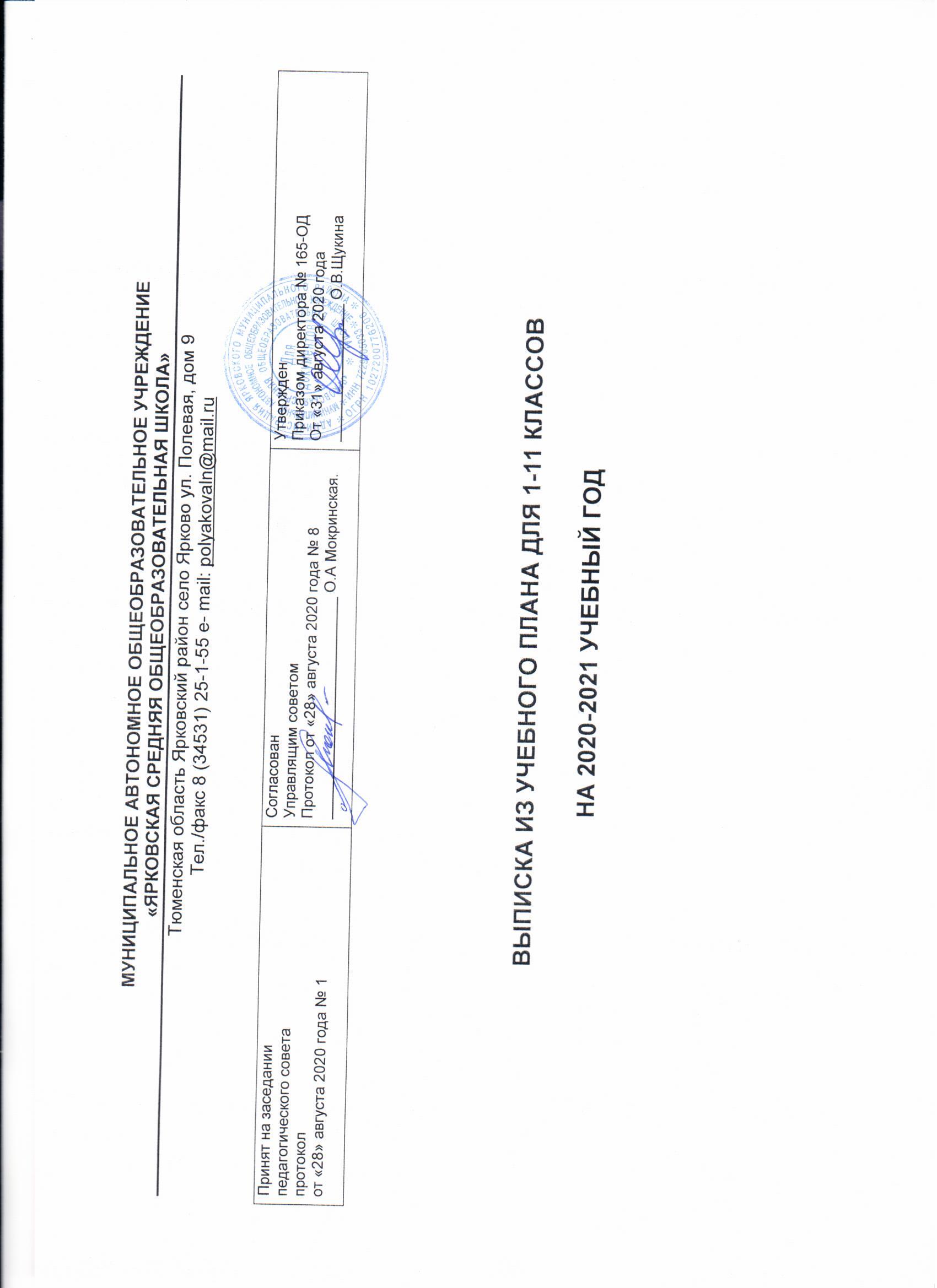 Учебный план внеурочной деятельности  в рамках ФГОСУчебный план внеурочной деятельности  начального общего образования в рамках ФГОС составлен на основе анализа организации внеурочной деятельности за прошлый учебный год,  удовлетворенности учащихся, запросов родителей (законных представителей), с учетом рекомендаций регионального уровня.       Внеурочная деятельность начального общего образования в рамках ФГОС  организована по пяти направлениямНаправления внеурочной деятельностиДуховно-нравственное направлениеЦелесообразность названного направления заключается в обеспечении духовно-нравственного развития обучающихся в единстве урочной, внеурочной и внешкольной деятельности, в совместной педагогической работе образовательной организации, семьи и других институтов общества. В основу работы по данному направлению положены ключевые воспитательные задачи, базовые национальные ценности российского общества:воспитание положительного отношения к своему национальному языку и культуре; формирование чувства причастности к коллективным делам; развитие навыков осуществления сотрудничества с педагогами, сверстниками, родителями, старшими детьми в решении общих проблем; укрепление доверия к другим людям; развитие доброжелательности и эмоциональной отзывчивости, понимания других людей и сопереживания им. По итогам работы в данном направлении проводятся:• Встречи с ветеранами ВОВ и труда, уроки мужества. • Выставки рисунков. • Оформление газет о боевой и трудовой славе россиян. • Тематические классные часы. • Подготовка к участию в военно- спортивной игре «Зарница». • Фестивали патриотической песни. Спортивно-оздоровительное направление Целесообразность данного направления заключается в формировании знаний, установок, личностных ориентиров и норм поведения, обеспечивающих сохранение и укрепление физического, психологического и социального здоровья обучающихся уровня образования как одной из ценностных составляющих, способствующих познавательному и эмоциональному развитию ребенка, достижению планируемых результатов освоения АООП обучающихся с умственной отсталостью (интеллектуальными нарушениями). Взаимодействие урочной и внеурочной деятельности в спортивно-оздоровительном направлении способствует усилению оздоровительного эффекта, достигаемого в ходе активного использования обучающимися с умственной отсталостью (интеллектуальными нарушениями) освоенных знаний, способов и физических упражнений в физкультурно-оздоровительных мероприятиях, режиме дня, самостоятельных занятиях физическими упражнениями, расширение представлений обучающихся с умственной отсталостью (интеллектуальными нарушениями) о здоровом образе жизни, ознакомление с правилами дорожного движения, безопасного поведения в быту, природе, в обществе, на улице, в транспорте, а также в экстремальных ситуациях. Спортивно-оздоровительная деятельность является важнейшим направлением внеурочной деятельности обучающихся с умственной отсталостью (интеллектуальными нарушениями), основная цель которой создание условий, способствующих гармоничному физическому, нравственному и социальному развитию личности обучающегося с умственной отсталостью (интеллектуальными нарушениями) средствами физической культуры, формированию культуры здорового и безопасного образа жизни. Основные задачи: формирование культуры здорового и безопасного образа жизни; использование оптимальных двигательных режимов для детей с учетом их возрастных, психологических и иных особенностей; развитие потребности в занятиях физической культурой и спортом. По итогам работы в данном направлении проводятся:• Работа спортивных секций по футболу, волейболу, баскетболу, пионерболу, настольному теннису. • Организация экскурсий, Дней здоровья, подвижных игр, «Веселых стартов», внутришкольных спортивных соревнований. • Проведение бесед по охране здоровья. • Применение на уроках игровых моментов, физкультминуток. • Динамические паузы и прогулки в начальной школе. • Участие в районных спортивных соревнованиях. • Работа летнего оздоровительного лагеря дневного пребывания. Общекультурное направлениеЦелесообразность данного направления заключается в воспитании способности к духовному развитию, нравственному самосовершенствованию, формированию ценностных ориентаций, развитии художественно-эстетического вкуса, обшей культуры, знакомство с общечеловеческими ценностями мировой культуры. Основными задачами являются: воспитание основ эстетической, физической и экологической культуры. различение красивого и некрасивого, прекрасного и безобразного; формирование элементарных представлений о красоте; формирование умения видеть красоту природы и человека; интерес к продуктам художественного творчества.По итогам работы в данном направлении проводятся: • Организация экскурсий в театры и музеи, выставок детских рисунков, поделок и творческих работ учащихся; • Проведение тематических классных часов по эстетике внешнего вида ученика, культуре поведения и речи; • Участие в конкурсах, выставках детского творчества эстетического цикла на уровне школы, района, республики. Социальное направлениеОсновная цель данного направления: воспитание ценностного отношения к окружающей среде, людям; Формирование социально-трудовой компетенции и компетенций социального взаимодействия.По итогам работы в данном направлении проводятся:• Проведение субботников. • Работа на пришкольном участке. • Разведение комнатных цветов. • Различные акцииОбщеинтеллектуальное направлениеЦель общеинтеллектуального направления:Формирование целостного отношения к знаниям, процессу познания.Задачи:обогащение запаса учащихся научными понятиями и законами;способствование формированию мировоззрения, функциональной грамотности.Основные формы организации деятельности: кружки, факультативы, научное общество учащихся, экскурсии, походы, познавательные игры и беседы, исследовательские проекты, конкурсы рисунков, рассказов, сочинений, внешкольные акции познавательной направленности (олимпиады, конференции, интеллектуальные марафоны).По итогам работы в данном направлении проводятся:• Предметные недели; • Библиотечные уроки; • Конкурсы, экскурсии, олимпиады, конференции, деловые и ролевые игры и др. • Участие в научно-исследовательских конференциях на уровне школы, района, области, России. • Разработка проектов к урокамУчебный план внеурочной деятельности  начального общего образования в рамках ФГОСПлан  внеурочной деятельности основной школы на 2020-2021 учебный годОрганизация внеурочной деятельности План  внеурочной деятельности средней  школы на 2020-2021 учебный годОрганизация внеурочной деятельности Направления Количество часов в неделюКоличество часов в неделюКоличество часов в неделюКоличество часов в неделюКоличество часов в неделюНаправления 5 класс6 класс7 класс8 класс9 классСпортивно-оздоровительное 1111 Духовно-нравственное 1111Общеинтеллектуальное2222Общекультурное 2222Социальное 2111                                                              Итого:8	777КлассФИО руководителякружкаНаправление Наименование  занятия Часы в неделю/ в годПрограмма 5 «А» Гаврилов М.С.Ручкина Н.А.Ручкина Н.А.Ручкина Н.А.Ручкина Н.А.Спортивно-оздоровительное «Здравый смысл»1/34Программа составлена на основе программы физического воспитания под редакцией Лях В.И., Зданевич А.А., М.: Просвещение, 20125 «А» Гаврилов М.С.Ручкина Н.А.Ручкина Н.А.Ручкина Н.А.Ручкина Н.А.Духовно-нравственное «Мир, в котором мы живем» 1/34Составлена на основе программы воспитания «С любовью к городу». Т.М. Кукченко, С.А. Герасимова, В.С. Горбунов и др.5 «А» Гаврилов М.С.Ручкина Н.А.Ручкина Н.А.Ручкина Н.А.Ручкина Н.А.Общеинтеллектуальное«Язык родной, дружи со мной»2/68Программа разработана на основе Примерной программы ООО по русскому языку для общеобразовательных учреждений под редакцией М.М.Разумовской5 «А» Гаврилов М.С.Ручкина Н.А.Ручкина Н.А.Ручкина Н.А.Ручкина Н.А.Общекультурное «Смотрим фильмы вместе»2/68Программа составлена на основе ФГОС ОО по искусству.5 «А» Гаврилов М.С.Ручкина Н.А.Ручкина Н.А.Ручкина Н.А.Ручкина Н.А.Социальное «Новое поколение»1/34Программа составлена на основе программы школьников «Тропинка к своему Я» кандидата психологических наук О.В. Хухлаевой, программы внеурочной деятельности социального направления «Мой мир» Хоровининой Н. И., Блудовой Л. И. с использованием материалов  программы «Познай себя» из  курса  «Самосовершенствование личности» Г.К.Селевко5 «Б» Гаврилов М.С.Спортивно-оздоровительное «Здравый смысл»1/34Программа составлена на основе программы физического воспитания под редакцией Лях В.И., Зданевич А.А., М.: Просвещение, 20125 «Б»Ганихина С.А.Духовно-нравственное «Мир, в котором мы живем» 1/34Составлена на основе программы воспитания «С любовью к городу». Т.М. Кукченко, С.А. Герасимова, В.С. Горбунов и др.5 «Б»Ганихина С.А.Общеинтеллектуальное«Я – исследователь»1/34Рабочая  программа составлена на основе авторской программы А. И. Савенкова «Я – исследователь».5 «Б»Ганихина С.А.Общеинтеллектуальное«Астрономия»1/34Программа составлена на основе программы Е.П.Левитан: Физика. Астрономия. 5-7 класс / Сост. Ю.И.Дик, В.А.Коровин. – М.: дрофа, 20125 «Б»Ганихина С.А.Общекультурное «Смотрим фильмы вместе»2/68Программа составлена на основе ФГОС ОО по искусству.5 «Б»Ганихина С.А.Социальное «Новое поколение»1/34Программа составлена на основе программы школьников «Тропинка к своему Я» кандидата психологических наук О.В. Хухлаевой, программы внеурочной деятельности социального направления «Мой мир» Хоровининой Н. И., Блудовой Л. И. с использованием материалов  программы «Познай себя» из  курса  «Самосовершенствование личности» Г.К.Селевко5 «В» Гаврилов М.С.Спортивно-оздоровительное «Здравый смысл»1/34Программа составлена на основе программы физического воспитания под редакцией Лях В.И., Зданевич А.А., М.: Просвещение, 20125 «В»Колобова Н.В.Духовно-нравственное «Мир, в котором мы живем» 1/34Составлена на основе программы воспитания «С любовью к городу». Т.М. Кукченко, С.А. Герасимова, В.С. Горбунов и др.5 «В»Колобова Н.В.Общеинтеллектуальное«Я – исследователь»1/34Рабочая  программа составлена на основе авторской программы А. И. Савенкова «Я – исследователь».5 «В»Колобова Н.В.Общеинтеллектуальное«Астрономия»1/34Программа составлена на основе программы Е.П.Левитан: Физика. Астрономия. 5-7 класс / Сост. Ю.И.Дик, В.А.Коровин. – М.: дрофа, 20125 «В»Колобова Н.В.Общекультурное «Смотрим фильмы вместе»2/68Программа составлена на основе ФГОС ОО по искусству.5 «В»Колобова Н.В.Социальное «Новое поколение»1/34Программа составлена на основе программы школьников «Тропинка к своему Я» кандидата психологических наук О.В. Хухлаевой, программы внеурочной деятельности социального направления «Мой мир» Хоровининой Н. И., Блудовой Л. И. с использованием материалов  программы «Познай себя» из  курса  «Самосовершенствование личности» Г.К.Селевко5 «Г» Гаврилов М.С.Спортивно-оздоровительное «Здравый смысл»1/34Программа составлена на основе программы физического воспитания под редакцией Лях В.И., Зданевич А.А., М.: Просвещение, 20125 «Г»Лесных А.А.Духовно-нравственное «Мир, в котором мы живем» 1/34Составлена на основе программы воспитания «С любовью к городу». Т.М. Кукченко, С.А. Герасимова, В.С. Горбунов и др.5 «Г»Лесных А.А.Общеинтеллектуальное«Я – исследователь»1/34Рабочая  программа составлена на основе авторской программы А. И. Савенкова «Я – исследователь».5 «Г»Лесных А.А.Общеинтеллектуальное«Астрономия»1/34Программа составлена на основе программы Е.П.Левитан: Физика. Астрономия. 5-7 класс / Сост. Ю.И.Дик, В.А.Коровин. – М.: дрофа, 20125 «Г»Лесных А.А.Общекультурное «Смотрим фильмы вместе»2/68Программа составлена на основе ФГОС ОО по искусству.5 «Г»Лесных А.А.Социальное «Новое поколение»1/34Программа составлена на основе программы школьников «Тропинка к своему Я» кандидата психологических наук О.В. Хухлаевой, программы внеурочной деятельности социального направления «Мой мир» Хоровининой Н. И., Блудовой Л. И. с использованием материалов  программы «Познай себя» из  курса  «Самосовершенствование личности» Г.К.Селевко6 «А»Калинина Л.А.Спортивно-оздоровительное «Азбука здоровья»1/34Программа составлена на основе программы физического воспитания под редакцией Лях В.И., Зданевич А.А., М.: Просвещение, 20126 «А»Герасимова Т.А.Духовно-нравственное «Истоки»1/34Рабочая программа составлена на основе:Федерального государственного стандарта основного общего образования и авторской программы «Истоки» для 5–11 классов общеобразовательной школы (авторы профессор Вологодского государственного университета А.В. Камкин, профессор Российской Академии естественных наук И.А. Кузьмин)6 «А»Герасимова Т.А.Общеинтеллектуальное«История в лицах»1/34Программа разработана на основе Примерной основной образовательной программы основного общего образования (одобрена решением федерального учебно-методического объединения по общему образованию; протокол от 8 апреля 2015 г. № 1/15).6 «А»Герасимова Т.А.Общекультурное «Мы шестиклассники»1/34Программа составлена на основе ФГОС второго поколения, примерных программ по учебным предметам, базисного учебного плана, рабочей программы по географии и требованиям к результатам обучения6 «А»Герасимова Т.А.Социальное «Жизненные навыки»1/34Программа составлена на основе ФГОС второго поколения, примерных программ по учебным предметам, базисного учебного плана, рабочей программы по географии и требованиям к результатам обучения6 «Б»Калинина Л.А.Спортивно-оздоровительное «Здравый смысл»1/34Программа составлена на основе программы физического воспитания под редакцией Лях В.И., Зданевич А.А., М.: Просвещение, 20126 «Б»Шлеина Н.А.Духовно-нравственное «Юный краевед»1/34Программа составлена на основе ФГОС второго поколения, примерных программ по учебным предметам, базисного учебного плана, рабочей программы по географии и требованиям к результатам обучения6 «Б»Шлеина Н.А.Общеинтеллектуальное«Географы-исследователи»2/68Программа составлена на основе ФГОС второго поколения, примерных программ по учебным предметам, базисного учебного плана, рабочей программы по географии и требованиям к результатам обучения 6 «Б»Шлеина Н.А.Общекультурное «Мы – шестиклассники»2/68Программа составлена на основе ФГОС второго поколения, примерных программ по учебным предметам, базисного учебного плана, рабочей программы по географии и требованиям к результатам обучения6 «Б»Шлеина Н.А.Социальное «Жизненные навыки»1/34Программа составлена на основе ФГОС второго поколения, примерных программ по учебным предметам, базисного учебного плана, рабочей программы по географии и требованиям к результатам обучения6 «В»Гаврилов А.С.Спортивно-оздоровительное «Здравый смысл»1/34Программа составлена на основе программы физического воспитания под редакцией Лях В.И., Зданевич А.А., М.: Просвещение, 20126 «В»Некрасова О.В.Духовно-нравственное «Учимся смотреть кино»1/34Программа разработана в соответствии с новыми требованиями ФГОС, а также в соответствии с нормативными документами6 «В»Некрасова О.В.Общеинтеллектуальное«Язык родной, дружи со мной»2/68Программа разработана на основе Примерной программы ООО по русскому языку для общеобразовательных учреждений под редакцией М.М.Разумовской6 «В»Некрасова О.В.Общекультурное «Мы шестиклассники»2/68Программа составлена на основе ФГОС второго поколения, примерных программ по учебным предметам, базисного учебного плана, рабочей программы по географии и требованиям к результатам обучения6 «В»Некрасова О.В.Социальное «Жизненные навыки»1/34Программа составлена на основе ФГОС второго поколения, примерных программ по учебным предметам, базисного учебного плана, рабочей программы по географии и требованиям к результатам обучения6 «Г»Гаврилов А.С.Спортивно-оздоровительное «Здравый смысл»1/34Программа составлена на основе программы физического воспитания под редакцией Лях В.И., Зданевич А.А., М.: Просвещение, 20126 «Г»Горлов В.В.Горлов В.В.Горлов В.В.Горлов В.В.Духовно-нравственное «Мой край»1/34Программа разработана в соответствии с новыми требованиями ФГОС, а также в соответствии с нормативными документами6 «Г»Горлов В.В.Горлов В.В.Горлов В.В.Горлов В.В.Общеинтеллектуальное«Робототехника»2/68Программа составлена на основе УМК Копосов Д.Г. Первый шаг в робототехнику. Практикум для 5-6 классов/ Д.Г.Копосов. – М.: БИНОМ. Лаборатория знаний. 2018 – 292 с.6 «Г»Горлов В.В.Горлов В.В.Горлов В.В.Горлов В.В.Общекультурное Киноклуб «Взгляд»2/68Программа разработана в соответствии с новыми требованиями ФГОС, а также в соответствии с нормативными документами6 «Г»Горлов В.В.Горлов В.В.Горлов В.В.Горлов В.В.Социальное «Жизненные навыки»1/34Программа разработана в соответствии с новыми требованиями ФГОС, а также в соответствии с нормативными документами7 «А»Калинина Л.А.Спортивно-оздоровительное «Здравый смысл»1/34Программа составлена на основе программы физического воспитания под редакцией Лях В.И., Зданевич А.А., М.: Просвещение, 20127 «А»Колесник Е.ПКолесник Е.ПКолесник Е.П.Колесник Е.ПДуховно-нравственное «Уроки нравственности»1/34Черемисина, В.Г. Духовно- нравственное воспитание детей   школьного возраста [Текст] / сост. В.Г.Черемисина. - Кемерово: КРИПКиПРО, 2010. - 14- 367 «А»Колесник Е.ПКолесник Е.ПКолесник Е.П.Колесник Е.ПОбщеинтеллектуальное«Математическое конструирование»2/68Федеральный государственный образовательный стандарт основного общего образования /М-во образования и науки Рос. Федерации. -М.: Просвещение, 2010.- 31с.7 «А»Колесник Е.ПКолесник Е.ПКолесник Е.П.Колесник Е.ПОбщекультурное «Кругозор»2/68Войнова А.А. Кандыба О.В., Грязнова И.И. Внутренний экскурсионный туризм: методическое пособие – М.: Неолит, 2017.-120 с.7 «А»Колесник Е.ПКолесник Е.ПКолесник Е.П.Колесник Е.ПСоциальное «Экология души»1/34Гуров В.Н. Социальная работа школы с семьёй. Москва: Педагогическое общество России, 2002.7 «Б»Калинина Л.А.Спортивно-оздоровительное «Здравый смысл»1/34Программа составлена на основе программы физического воспитания под редакцией Лях В.И., Зданевич А.А., М.: Просвещение, 20127 «Б»Фалалеева Е.А.Духовно-нравственное «Мир современного читателя»1/34Программа разработана на основе авторской программыДереклеевой Н. И .«Модульный курс учебной и коммуникативноймотивации учащихся или Учимся жить в современном мире.- М.: ВАКО,2010.-128с.- (Педагогика, психология, Управление).7 «Б»Фалалеева Е.А.Общеинтеллектуальное«Учи.ру – наш помощник»2/68Программа разработана на основе Примерной программы ООО по русскому языку для общеобразовательных учреждений под редакцией М.М.Разумовской7 «Б»Фалалеева Е.А.Общекультурное «Основы этикета»2/68Рабочая программа разработана на основе Федерального государственного образовательного стандарта по начальной школе (2009 г.); авторской программы по курсу «Этикет» В.Н. Суслова для 3 класса, требований к уровню подготовки обучающихся 7 класса с учетом регионального компонента и Основной образовательной программы. Региональный компонент отражен в содержании заданий.7 «Б»Фалалеева Е.А.Социальное «Информационная безопасность»1/34Программа разработана с учетом требований законов Российской Федерации: «Об образовании в Российской Федерации», «О защите детей от информации, причиняющей вред их здоровью и развитию» и «Санитарно-эпидемиологических требований к условиям и организации обучения в общеобразовательных учреждениях» и "Санитарно-эпидемиологических требований к устройству, содержанию и организации режима работы образовательных организаций дополнительного образования детей".7 «В»Калинина Л.А.Спортивно-оздоровительное «Здравый смысл»1/34Программа составлена на основе программы физического воспитания под редакцией Лях В.И., Зданевич А.А., М.: Просвещение, 20127 «В»Батурина-ЯрмухаметоваТ.Н.Духовно-нравственное 1/34Программа по концепции нравственного развития и воспитания гражданина России7 «В»Батурина-ЯрмухаметоваТ.Н.Общеинтеллектуальное«Умники и умницы»2/68Программа разработана на основе Примерной программы ООО по русскому языку для общеобразовательных учреждений под редакцией М.М.Разумовской7 «В»Батурина-ЯрмухаметоваТ.Н.Общекультурное «Буду настоящим читателем»2/68Программа составлена на основе авторской рабочей программы Е.В. Бунеевой, О.В. Чиндиловой «Буду настоящим читателем» и авторской рабочей программы Р.Н. Бунеева, Е.В. Бунеевой, О.В. Чиндиловой «Литература».7 «В»Батурина-ЯрмухаметоваТ.Н.Социальное «Я принимаю вызов»1/34Программа  разработана при содействии Министерства образования РФ в рамках федеральной целевой программы «Комплексные меры противодействия злоупотреблению наркотиками и их незаконному обороту»7 «Г»Калинина Л.А.Спортивно-оздоровительное «Здравый смысл»1/34Программа составлена на основе программы физического воспитания под редакцией Лях В.И., Зданевич А.А., М.: Просвещение, 20127 «Г»Холодилова Т.Л.Духовно-нравственное «Я в мире, мир во мне»1/34Курочкина, И.Н. Как научить поступать нравственно / И.Н. Курочкина. -3-е изд. - М.: Флинта, 2013. -128 с.7 «Г»Холодилова Т.Л.Общеинтеллектуальное«Занимательный английский»2/68Программа разработана на основе «Программы курса английского языка “Rainbow English” для обучающихся 7 класса общеобразовательных учреждений» авторов О.В. Афанасьева, И.В. Михеева, К.М. Баранова - Москва: Дрофа, 2016 г.,7 «Г»Холодилова Т.Л.Общекультурное «Декоративно-прикладное искусство»2/68Чибрикова О.В. Забавные подарки по поводу и без. - М.: Изд-во Эксмо, 2016. (Азбука рукоделия).7 «Г»Холодилова Т.Л.Социальное «Жизненые навыки»1/34Кривцова С.В.,Д.В. Рязанова «Жизненные навыки». Тренинговые занятия с подростками (7-8 классы) / С.В. Кривцова, Д.В. Рязанова, Е.А. Пояркова, О.И. Байдакова, Ю.А. Зеликман, С.С. Крыжановская, В.В. Лунин; под ред. С.В. Кривцовой, Д.В. Рязановой. - М.: «Генезис», 2016 г., 224 с.8 «А» Гаврилов А.С.Спортивно-оздоровительное «Здравый смысл»1/34Программа составлена на основе программы физического воспитания под редакцией Лях В.И., Зданевич А.А., М.: Просвещение, 2012Минина А.Н.Духовно-нравственное «Киноклуб»1/34Программа разработана в соответствии с ФГОС ООО (приказ Минобрнауки РФ от 17.12.2010 № 1897 (зарегистрировано в Минюсте РФ от 01.02.2011 № 19644), изменений и дополнений, внесенных в ФГОС ООО (утверждены Приказом Минобрнауки РФ от 29 декабря 2014 г. N 1644  (зарегистрировано в Минюсте РФ 6 февраля 2015 г.), санитарно-эпидемиологическими требованиями к условиям и организации обучения в ОУ (утверждены постановлением главного государственного санитарного врача РФ от 29.12. 2010г. №189Горлов В.В.Общеинтеллектуальное«Робототехника»2/68Программа составлена на основе УМК Копосов Д.Г. Первый шаг в робототехнику. Практикум для 5-6 классов/ Д.Г.Копосов. – М.: БИНОМ. Лаборатория знаний. 2018 – 292 с.Плесовских Н.В.Общекультурное «Палитра»2/68Составлена на основе программы   В.С.Кузина «Программа для общеобразовательных учреждений.   «Изобразительное искусство» 5-9 классы .(Игнатьев С.Е. Коваленко П.Ю. Кузин В.С.) – М.:  Дрофа, 2010Минина А.Н.Социальное «Профориентация»1/34Составлена на основе программы предпрофильной подготовки учащихся «В поисках своего призвания». Кудряшова С.В.8 «Б» Гаврилов А.С.Спортивно-оздоровительное «Здравый смысл»1/34Программа составлена на основе программы физического воспитания под редакцией Лях В.И., Зданевич А.А., М.: Просвещение, 2012Санду А.М.Духовно-нравственное «Познай себя»1/34Программа разработана в соответствии с ФГОС ООО (приказ Минобрнауки РФ от 17.12.2010 № 1897 (зарегистрировано в Минюсте РФ от 01.02.2011 № 19644), изменений и дополнений, внесенных в ФГОС ООО (утверждены Приказом Минобрнауки РФ от 29 декабря 2014 г. N 1644  (зарегистрировано в Минюсте РФ 6 февраля 2015 г.), санитарно-эпидемиологическими требованиями к условиям и организации обучения в ОУ (утверждены постановлением главного государственного санитарного врача РФ от 29.12. 2010г. №189Горлов В.В.Общеинтеллектуальное«Робототехника»1/34Программа составлена на основе УМК Копосов Д.Г. Первый шаг в робототехнику. Практикум для 5-6 классов/ Д.Г.Копосов. – М.: БИНОМ. Лаборатория знаний. 2018 – 292 с.Плесовских Н.В.Общекультурное «Палитра»2/68Составлена на основе программы   В.С.Кузина «Программа для общеобразовательных учреждений.   «Изобразительное искусство» 5-9 классы .(Игнатьев С.Е. Коваленко П.Ю. Кузин В.С.) – М.:  Дрофа, 2010Санду А.М.Социальное «Поваренок»1/34Программа составлена на основе примерной программы основного общего образования по направлению «Технология. Обслуживающий труд», программы средних общеобразовательных учреждений под ред. Ю. Л. Хотунцева, В. Д. Симоненко8 «В» Гаврилов А.С.Спортивно-оздоровительное «Здравый смысл»1/34Программа составлена на основе программы физического воспитания под редакцией Лях В.И., Зданевич А.А., М.: Просвещение, 2012Плесовских Н.В.Духовно-нравственное «Киноклуб»2/68Программа разработана в соответствии с ФГОС ООО (приказ Минобрнауки РФ от 17.12.2010 № 1897 (зарегистрировано в Минюсте РФ от 01.02.2011 № 19644), изменений и дополнений, внесенных в ФГОС ООО (утверждены Приказом Минобрнауки РФ от 29 декабря 2014 г. N 1644  (зарегистрировано в Минюсте РФ 6 февраля 2015 г.), санитарно-эпидемиологическими требованиями к условиям и организации обучения в ОУ (утверждены постановлением главного государственного санитарного врача РФ от 29.12. 2010г. №189Батурина-Ярмухаметова Т.Н.Общеинтеллектуальное«Родная русская литература»1/34Программа составлена на основе Примерной программы по литературе под редакцией В.Я.Коровиной, М.: 2009Горлов В.В.Общеинтеллектуальное«Робототехника»2/68Программа составлена на основе УМК Копосов Д.Г. Первый шаг в робототехнику. Практикум для 5-6 классов/ Д.Г.Копосов. – М.: БИНОМ. Лаборатория знаний. 2018 – 292 с.Плесовских Н.В.Общекультурное «Палитра»2/68Составлена на основе программы   В.С.Кузина «Программа для общеобразовательных учреждений.   «Изобразительное искусство» 5-9 классы .(Игнатьев С.Е. Коваленко П.Ю. Кузин В.С.) – М.:  Дрофа, 2010Колобова Н.В.Социальное «Астрономия»1/34Программа составлена в соответствии с ФГОС второго поколения.9 «А» Гаврилов А.С.Спортивно-оздоровительное «Здравый смысл»1/34Программа составлена на основе программы физического воспитания под редакцией Лях В.И., Зданевич А.А., М.: Просвещение, 2012Николаенко Л.Н.Духовно-нравственное «Родная литература»1/34Программа составлена на основе Примерной программы по литературе под редакцией В.Я.Коровиной, М.: 2009Николаенко Л.Н.Общеинтеллектуальное«К пятерке шаг за шагом»1/34Программа составлена на основе Примерной программы по русскому языку под редакцией Разумовской М.М.Осинцева Т.М.Общеинтеллектуальное«Твое здоровье»1/34Программа составлена на основе Методических рекомендаций по составлению программ внеурочной деятельности В.Д.Григорьев, П.В.Степанов «Внеурочная деятельность школьников. Методический конструктор».:М-Просвещение-2010гПлесовских Н.В.Общекультурное «Основы черчения»2/68Составлена на основе программы   В.С.Кузина «Программа для общеобразовательных учреждений.   «Изобразительное искусство» 5-9 классы .(Игнатьев С.Е. Коваленко П.Ю. Кузин В.С.) – М.:  Дрофа, 2010Николаенко Л.Н.Социальное «Инициатива»1/34Программа составлена на основе программы «Вместе мы сила!» С.С. Гуровой.9 «Б» Гаврилов А.С.Спортивно-оздоровительное «Здравый смысл»1/34Программа составлена на основе программы физического воспитания под редакцией Лях В.И., Зданевич А.А., М.: Просвещение, 2012Глухих Н.П.Духовно-нравственное «Познай себя»1/34Программа составлена на основе авторской программы «Основы жизненного самоопределения («Познай себя»)», авторы: Л.Ю.Дранова, О.В.Лямина, Н.Г.Пантюхина, Киров, 2008Ручкина Н.А.Общеинтеллектуальное«ОГЭ – это легко»1/34Программа разработана на основе спецкурса С.И.Львовой «Русское правописание: орфография и пунктуация».Осинцева Т.М.Общеинтеллектуальное«Твое здоровье»1/34Программа составлена на основе Фундаментального ядра содержания общего образования и Требований к результатам освоения основной общеобразовательной программы основного общего образования, представленных в федеральном государственном образовательном стандарте основного общего образования второго поколения (ФГОС)Плесовских Н.В.Общекультурное «Основы черчения»2/68Составлена на основе программы   В.С.Кузина «Программа для общеобразовательных учреждений.   «Изобразительное искусство» 5-9 классы .(Игнатьев С.Е. Коваленко П.Ю. Кузин В.С.) – М.:  Дрофа, 2010Глухих Н.П.Социальное «Профориентация»1/34Рабочая программа составлена на основе программы предпрофильной подготовки учащихся "В поисках своего призвания" Кудряшовой С.В. 9 «В»Калинина Л.А.Спортивно-оздоровительное «Здравый смысл»1/34Программа составлена на основе программы физического воспитания под редакцией Лях В.И., Зданевич А.А., М.: Просвещение, 2012Максимова Г.А.Духовно-нравственное «Познай себя»1/34Программа составлена на основе авторской программы «Основы жизненного самоопределения («Познай себя»)», авторы: Л.Ю.Дранова, О.В.Лямина, Н.Г.Пантюхина, Киров, 2008Батурина-Ярмухаметова Т.Н.Общеинтеллектуальное«ОГЭ – это легко»1/34Программа разработана на основе спецкурса С.И.Львовой «Русское правописание: орфография и пунктуация».Осинцева Т.М.Общеинтеллектуальное«Твое здоровье»1/34Программа составлена на основе Фундаментального ядра содержания общего образования и Требований к результатам освоения основной общеобразовательной программы основного общего образования, представленных в федеральном государственном образовательном стандарте основного общего образования второго поколения (ФГОС)Плесовских Н.В.Общекультурное «Основы черчения»2/68Составлена на основе программы   В.С.Кузина «Программа для общеобразовательных учреждений.   «Изобразительное искусство» 5-9 классы .(Игнатьев С.Е. Коваленко П.Ю. Кузин В.С.) – М.:  Дрофа, 2010Максимова Г.Н.Социальное «Профориентация»1/34Рабочая программа составлена на основе программы предпрофильной подготовки учащихся "В поисках своего призвания" Кудряшовой С.В. 9  «Г» Гаврилов А.С.Спортивно-оздоровительное «Азбука здоровья»1/34Программа составлена на основе программы физического воспитания под редакцией Лях В.И., Зданевич А.А., М.: Просвещение, 2012Яркова А.Л.Духовно-нравственное «Познай себя»1/34Программа составлена на основе авторской программы «Основы жизненного самоопределения («Познай себя»)», авторы: Л.Ю.Дранова, О.В.Лямина, Н.Г.Пантюхина, Киров, 2008Батурина-Ярмухаметова Т.Н.Общеинтеллектуальное«ОГЭ – это легко»1/34Программа разработана на основе спецкурса С.И.Львовой «Русское правописание: орфография и пунктуация».Осинцева Т.М.Общеинтеллектуальное«Твое здоровье»1/34Программа составлена на основе Фундаментального ядра содержания общего образования и Требований к результатам освоения основной общеобразовательной программы основного общего образования, представленных в федеральном государственном образовательном стандарте основного общего образования второго поколения (ФГОС)Плесовских Н.В.Общекультурное «Основы черчения»2/68Составлена на основе программы   В.С.Кузина «Программа для общеобразовательных учреждений.   «Изобразительное искусство» 5-9 классы .(Игнатьев С.Е. Коваленко П.Ю. Кузин В.С.) – М.:  Дрофа, 2010Яркова А.Л.Социальное «Профориентация»1/34Рабочая программа составлена на основе программы предпрофильной подготовки учащихся "В поисках своего призвания" Кудряшовой С.В. Направления Количество часов в неделюКоличество часов в неделюНаправления 10 класс11 классСпортивно-оздоровительное 11Духовно-нравственное 11Общеинтеллектуальное22Общекультурное 22Социальное 11                                                              Итого:77КлассФИО руководителякружкаНаправление Наименование  занятия Часы в неделю/ в годПрограмма 10 «А»Гаврилов А.С.Бурцева О.А. Леханова В.А.Бурцева О.АБурцева О.А..Спортивно-оздоровительное «Здравый смысл»1/34Программа составлена на основе программы физического воспитания под редакцией Лях В.И., Зданевич А.А., М.: Просвещение, 201210 «А»Гаврилов А.С.Бурцева О.А. Леханова В.А.Бурцева О.АБурцева О.А..Духовно-нравственное «Я в мире, мир во мне»1/34Программа разработана в соответствии с новыми требованиями ФГОС, а также в соответствии с нормативными документами10 «А»Гаврилов А.С.Бурцева О.А. Леханова В.А.Бурцева О.АБурцева О.А..Общеинтеллектуальное«Учимся писать сочинение»2/68А.И. Власенков «Программа по русскому языку для 10-11 классов общеобразовательных учреждений», М., Просвещение, 2013 г. 10 «А»Гаврилов А.С.Бурцева О.А. Леханова В.А.Бурцева О.АБурцева О.А..Общекультурное «Смотрим фильмы вместе»2/68Программа разработана в соответствии с ФГОС ООО (приказ Минобрнауки РФ от 17.12.2010 № 1897 (зарегистрировано в Минюсте РФ от 01.02.2011 № 19644), изменений и дополнений, внесенных в ФГОС ООО (утверждены Приказом Минобрнауки РФ от 29 декабря 2014 г. N 1644  (зарегистрировано в Минюсте РФ 6 февраля 2015 г.), санитарно-эпидемиологическими требованиями к условиям и организации обучения в ОУ (утверждены постановлением главного государственного санитарного врача РФ от 29.12. 2010г. №18910 «А»Гаврилов А.С.Бурцева О.А. Леханова В.А.Бурцева О.АБурцева О.А..Социальное«Волонтер – 21»1/34Программа разработана в соответствии с новыми требованиями ФГОС, а также в соответствии с нормативными документами10 «Б»Гаврилов А.С. Спортивно-оздоровительное «Здравый смысл»1/34Программа составлена на основе программы физического воспитания под редакцией Лях В.И., Зданевич А.А., М.: Просвещение, 2012Кучевасова С.А.Духовно-нравственное «Я в мире, мир во мне»1/34Программа разработана в соответствии с новыми требованиями ФГОС, а также в соответствии с нормативными документамиНиколаенко Л.Н.Общеинтеллектуальное«Учимся писать сочинение»2/68А.И. Власенков «Программа по русскому языку для 10-11 классов общеобразовательных учреждений», М., Просвещение, 2013 г. Кучевасова С.А.Общекультурное«Смотрим фильмы вместе»2/68Программа разработана в соответствии с ФГОС ООО (приказ Минобрнауки РФ от 17.12.2010 № 1897 (зарегистрировано в Минюсте РФ от 01.02.2011 № 19644), изменений и дополнений, внесенных в ФГОС ООО (утверждены Приказом Минобрнауки РФ от 29 декабря 2014 г. N 1644  (зарегистрировано в Минюсте РФ 6 февраля 2015 г.), санитарно-эпидемиологическими требованиями к условиям и организации обучения в ОУ (утверждены постановлением главного государственного санитарного врача РФ от 29.12. 2010г. №189Социальное «Волонтер – 21»1/34Программа разработана в соответствии с новыми требованиями ФГОС, а также в соответствии с нормативными документами11 «А» Гаврилов М.С.Спортивно-оздоровительное «Азбука здоровья»1/34Программа составлена на основе программы физического воспитания под редакцией Лях В.И., Зданевич А.А., М.: Просвещение, 2013Алиева Р.Т.Духовно-нравственное «Я в мире, мир во мне»1/34Программа составлена в соответствии с:Программой внеурочной деятельности авторы Н.Н. Деменева, Т.Я. Железнова, С.К. Тивикова, Н.Ю. Яшина. Просвещение, 2014.Фалалеева Е.А.Общеинтеллектуальное«Русский язык в формате ЕГЭ» 1/34А.И. Власенков «Программа по русскому языку для 10-11 классов общеобразовательных учреждений», М., Просвещение, 2013 гАлиева Р.Т.Общекультурное «Киноклуб»1/34Программа разработана в соответствии с ФГОС ООО (приказ Минобрнауки РФ от 17.12.2010 № 1897 (зарегистрировано в Минюсте РФ от 01.02.2011 № 19644), изменений и дополнений, внесенных в ФГОС ООО (утверждены Приказом Минобрнауки РФ от 29 декабря 2014 г. N 1644  (зарегистрировано в Минюсте РФ 6 февраля 2015 г.), санитарно-эпидемиологическими требованиями к условиям и организации обучения в ОУ (утверждены постановлением главного государственного санитарного врача РФ от 29.12. 2010г. №189Алиева Р.Т.Социальное «Жизнь в сообществе»1/34Рабочая программа составлена в соответствии с требованиями Федерального государственного образовательного стандарта основного общего образования  второго поколения11 «Б» Гаврилов М.С.Спортивно-оздоровительное «Азбука здоровья»1/34Программа составлена на основе программы физического воспитания под редакцией Лях В.И., Зданевич А.А., М.: Просвещение, 2013Осинцева Т.М.Духовно-нравственное «Я в мире, мир во мне»1/34Программа составлена в соответствии с:Программой внеурочной деятельности авторы Н.Н. Деменева, Т.Я. Железнова, С.К. Тивикова, Н.Ю. Яшина. Просвещение, 2014.Леханова В.А.Общеинтеллектуальное«Русский язык в формате ЕГЭ» 1/34А.И. Власенков «Программа по русскому языку для 10-11 классов общеобразовательных учреждений», М., Просвещение, 2013 г. Осинцева Т.М.Общекультурное «Киноклуб»1/34Программа разработана в соответствии с ФГОС ООО (приказ Минобрнауки РФ от 17.12.2010 № 1897 (зарегистрировано в Минюсте РФ от 01.02.2011 № 19644), изменений и дополнений, внесенных в ФГОС ООО (утверждены Приказом Минобрнауки РФ от 29 декабря 2014 г. N 1644  (зарегистрировано в Минюсте РФ 6 февраля 2015 г.), санитарно-эпидемиологическими требованиями к условиям и организации обучения в ОУ (утверждены постановлением главного государственного санитарного врача РФ от 29.12. 2010г. №189Осинцева Т.М.Социальное «Жизнь в сообществе»1/34Рабочая программа составлена в соответствии с требованиями Федерального государственного образовательного стандарта основного общего образования  второго поколения